Info Skara Preseason Cup!När ni kommer till SkaraAntingen väljer ni att åka direkt till hallarna och match eller så åker ni till Sommarlands camping och checkar in i era stugor och därefter till match.Karta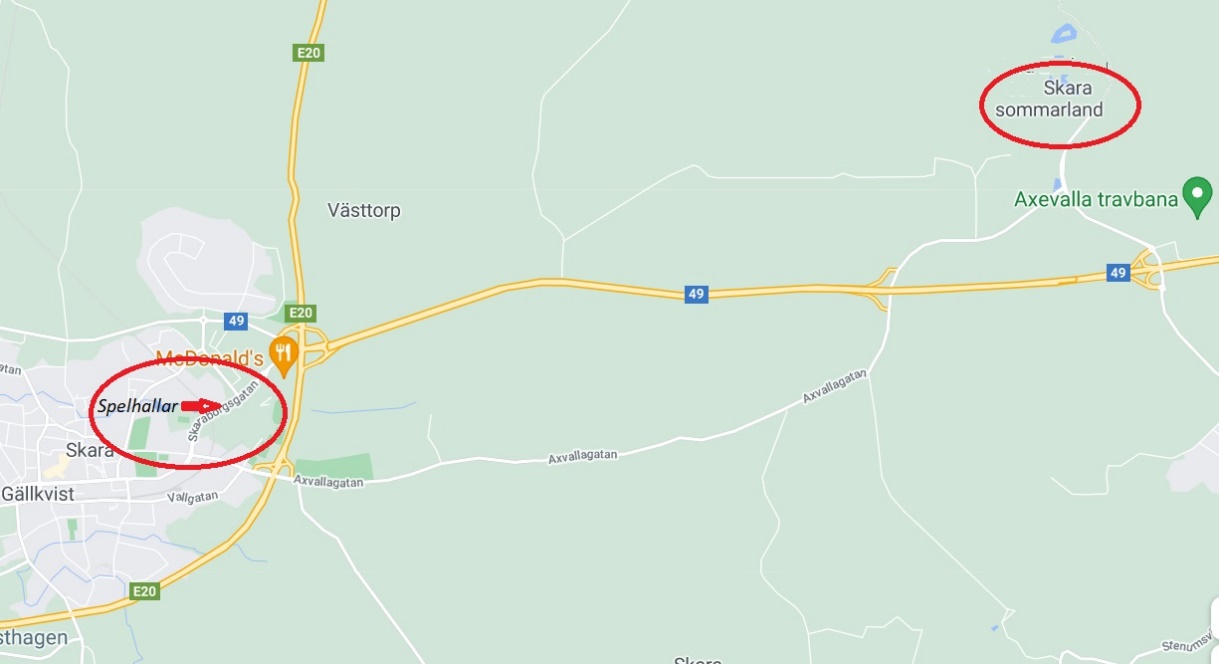 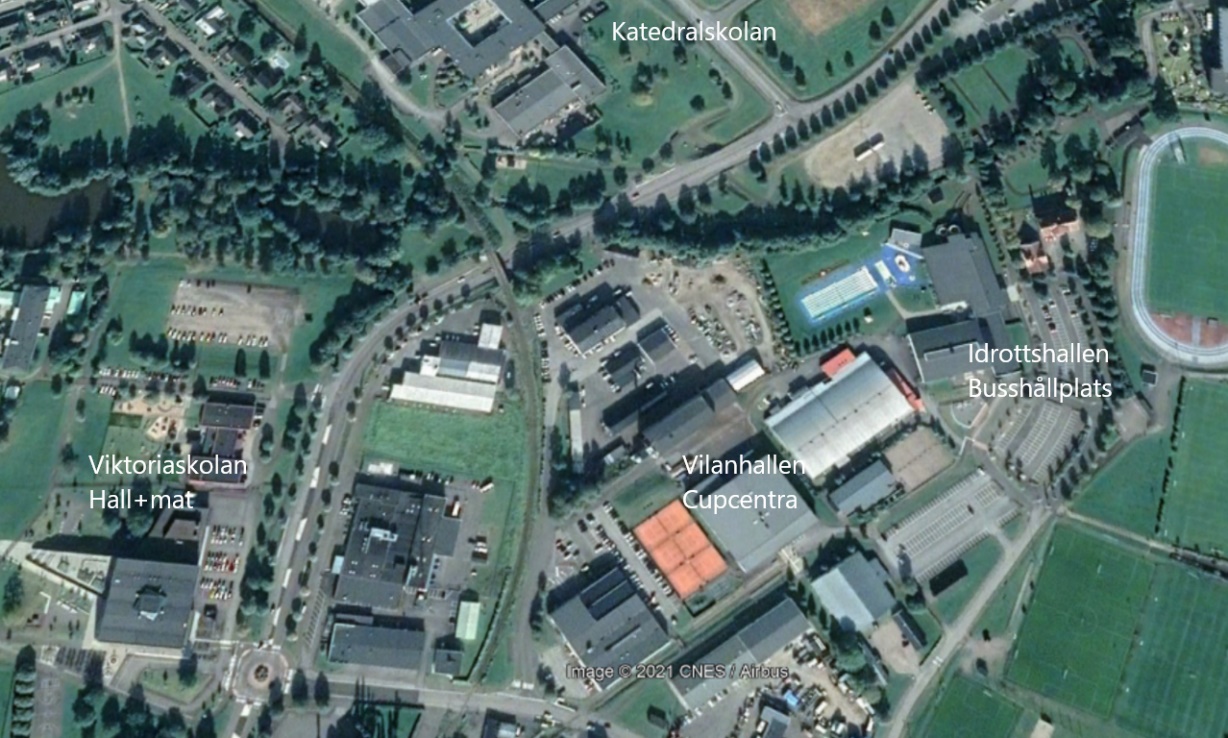 MatcherDe första matcherna på fredag startar 18:00. BussMellan Sommarlands camping och hallarna och tillbaka går det buss varje timma. Se tidtabell. Boende Ditt lag kommer att bo i 4-bäddars stugor på Skara Sommarland Camping.Ta med sängkläder och det finns täcke och kudde.Du kan duscha och gå på toaletten i ett av våra service hus som ständigt är öppna under cupen.Tider som gäller vid boendet:Incheckning fredag den 17 september: 16:00 – 21:00 (vid avvikande tid meddela oss)Utcheckning söndag: 07:00 – 10:00 Det finns tillgång till fri wifi på campingen.Föreläsning,ledarutvecklingPå lördag kväll är det föreläsning av fysioterapeut för alla ledare på Sommarland kl. 21.00-22.00.CuptröjaDet finns cuptröjor att köpa i Vilanhallen och kostar 199:-.KioskVi har kiosker i alla spelhallar(inte Katedralskolan) och på Sommarland. Vi kommer inte hantera kontanter utan all försäljning är via Swish.MatFrukost serveras på Sommarland. Ni äter i era stugor och hämtar maten vid campingreceptionen.Fredagens middag serveras på Sommarland medans övriga måltider serveras i Viktoriaskolan. Mattider:Frukost lördag,söndag 	06:30-08:30Fredag middag 	19:00-22:00Lunch lördag,söndag 	11:00-14:45Matsedel:Frukost: Nybakt bröd, juice, mjölk, flingor, pålägg, kaffe,theFredag middag: Hamburgare m brödLördag lunch: Spaghetti m köttfärssåsLördag middag: Italiensk kycklingSöndag lunch: Carinas pastalådaCorona infoSärskild info kommer. Vi kommer tillåta publik enligt gällande restriktioner. Vi tillhandahåller corona snabbtester som ni kan göra vid behov. NötförbudNötförbud råder under hela cupen. Föräldrar,suportrarVi rekommenderar föräldrar och supportrar att boka in sig på Jula Hotellet eller Järnvägshotellet. Vi kan även erbjuda husvagnsplats med el för medföljande föräldrar till en kostnad av 400 kr/natten inkl el på Sommarland Camping. Behöver ej förbokas, betalning via Swish på plats.TräningslokalVi kan erbjuda lokal lördag och söndag för genomgång och träning. Ni bokar via cupcentrat. Träningsmaterial finns på plats förutom bollar. Vänligen plocka iordning efter er. LiveVi livesänder alla matcher via SolidsportTävlingsreglerArrangör Skara HK/Skara HFSpelregler Svenska handbollsförbundet barn och ungdomKlassindelning F12, F14. P12, P14 Tävlingsform Preseason Cup inleder med gruppspel och därefter spelas slutspelsmatcher samt  placeringsmatcher	Gruppspel. Lagen indelade i 2 st 4 lagsgrupper. I P14 blir det bara gruppspel. Ordningsföljden mellan lagen avgörs efter.1. Poäng2. Målskillnad3. Flest antal gjorda mål.4. Inbördes möte5. LottdragningSlutspelEfter gruppspelet går alla lag i varje grupp vidare till kvartsfinaler. Vinnarnai kvartsfinalerna gör upp om placeringarna 1-4 och förlorarna om 5-8.Lika efter full tid i slutspel/placeringsmatcher gäller lottning om boll och sudden death Fritt antal spelare.Matchtid 2x20 min utan lag time out.Vid lika tröjfärg byter bortalag, alla lag ska vara ombytta och klara 15 min innanMatchstart. Västar finnsOrdinarie dispenser i respektive distrikt gäller.Tävlingsjury är cupledningenProtester skall lämnas in senast 15 min efter berörd match avslutats. Protestavgift 500 kr ska inbetalas samtidigt som protest inlämnas, protestavgiften. Återlämnas endast om protest godkänds.Lag som uteblir från match utan giltig orsak förlorar matchen med 10-0.Tävlingsledningen förbehåller sig rätten att ändra i spelprogram både gällandeSpelprogram  publiceras på cupsidan eller i cupappenMatchbollar står cupen för   Rött kort ger avstängning i nästa match     SjukvårdVid skada eller sjukdom hänvisar vi till det allmänna sjukvårdsystemet i Skaraborg och vid allvarligare akuta fall under match hänvisas till 112.
Vi kommer att ha sjukvårdsutbildad personal på plats i Cupcentra (Vilanhallen) den tid matcher pågår för omhändertagande av akuta skador och bedömningar samt rådgivning vid skador under cupen.
 Sjukvårdutbildad personal finns på plats enligt nedan tider:
Plats:  Cupcentra Vilanhallen 

Datum                              Tider
Fredag 17/9                    18.00-21.00
Lördag 18/9                    09:00-19:30
Söndag 19/9                   09.00-17:00Sjukvårdsutbildad personal kan dirigeras till aktuell hall med hjälp av sekretariatet.SjukvårdsmaterialVid sekretariatet i respektive hall (Idrottshallen, Vilanhallen, Katedral och Viktoriaskolan) kommer en låda med sjukvårdmaterial finnas om skador uppkommer under spel utifall något lag saknar.LedarhörnaFinns i Idrottshallen där ni kan få kaffe,the,kaka.			BusstidtabellMiddag  lördag                    16:30-19:15Möjlighet finns att köpa korv och hamburgare på SommarlandFredag 17/9Lördag	18/9Söndag 19/9Avgång tidPlatsAvgång tidPlatsAvgång tidPlats17:00Sommarland08:00Sommarland08:00Sommarland17:30Idrottshallen08:30Idottshallen08:30Idottshallen18:00Sommarland09:00Sommarland09:00Sommarland18:30Idrottshallen09:30Idottshallen09:30Idottshallen19:00Sommarland10:00Sommarland10:00Sommarland19:30Idrottshallen10:30Idottshallen10:30Idottshallen20:00Sommarland11:00Sommarland11:00Sommarland20:30Idrottshallen11:30Idottshallen11:30Idottshallen21:00Sommarland12:00Sommarland12:00Sommarland21:30Idrottshallen12:30Idottshallen12:30Idottshallen13:00Sommarland13:00Sommarland13:30Idottshallen13:30Idottshallen14:00Sommarland14:00Sommarland14:30Idottshallen14:30Idottshallen15:00Sommarland15:00Sommarland15:30Idottshallen15:30Idottshallen16:00Sommarland16:00Sommarland16:30Idottshallen16:30Idottshallen17:00Sommarland17:00Sommarland17:30Idottshallen17:30Idottshallen18:30Idottshallen19:00Sommarland19:30Idottshallen